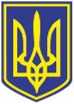 УКРАЇНАЧОРНОМОРСЬКА МІСЬКА РАДАВИКОНАВЧИЙ КОМІТЕТР І Ш Е Н Н Я     25.10.2022                                                              302Про    внесення     доповнень        до      рішення  виконавчого комітету   Чорноморської   міської    ради    Одеського     району    Одеської   області  від 02.08.2022  №  194  «Про   створення  фондузахисних        споруд        цивільного       захисту           Чорноморської міської територіальної громади»          Розглянувши акти роботи комісії  щодо огляду підвальних приміщень, відповідно до Кодексу цивільного захисту України, Наказу Міністерства внутрішніх справ України               від 09.07.2018  № 579 «Про затвердження вимог з питань використання та обліку фонду захисних споруд цивільного захисту», постанови Кабінету Міністрів України від 10.03.2017 № 138 «Деякі питання використання захисних споруд цивільного захисту», керуючись статтями 36-1, 52 Закону України «Про місцеве самоврядування в Україні»,            виконавчий комітет Чорноморської міської ради Одеського району Одеської області вирішив:         1. Доповнити  додаток 2 рішення виконавчого комітету Чорноморської міської ради Одеського району Одеської області від 02.08.2022 № 194 «Про створення фонду захисних споруд цивільного захисту Чорноморської міської територіальної громади» пунктами                  63, 64, 65, 66, 67, 68:          2. Контроль  за   виконанням    рішення   покласти   на  заступника    міського   голови Руслана Саїнчука.         Міський голова                                                                                     Василь ГУЛЯЄВ№з/пАдреса розташування найпростішого укриттяНайменування суб’єкта господарювання – балансо - утримувачаОрган управління об’єктом нерухомого майна (форма власності)Коротка характеристика, місткість, осібСтан готовності12345663.Заклад дошкільної освіти (ясла-садок) №11 «Лялечка»               пр-т. Миру, 24-СВідділ освітиЧорноморська міська рада, комунальнапідвальне приміщення, до 40 осібобмежено готове64.Чорноморський академічний ліцей ім. Т.Г. Шевченка (укриття №2)вул.  Шевченка, 8Відділ освітиЧорноморська міська рада, комунальнапідвальне приміщення до 50 осібобмежено готове65.Заклад дошкільної освіти (ясла-садок) комбінованого типу № 5 «Теремок» вул. Паркова, 18-АВідділ освітиЧорноморська міська рада, комунальнапідвальне приміщення до 30 осібобмежено готове66.Заклад дошкільної освіти (ясла-садок) № 6 «Сонечко» пр-т Миру, 17-АВідділ освітиЧорноморська міська рада, комунальнапідвальне приміщення до 30 осібобмежено готове67.Заклад дошкільної освіти (ясла-садок) № 8 «Перлинка»вул. Паркова, 6-АВідділ освітиЧорноморська міська рада, комунальнапідвальне приміщення до 30 осібобмежено готове68.Центр позашкільної освіти Чорноморської міської радипр-т Миру, 24-СВідділ освітиЧорноморська міська рада, комунальнапідвальне приміщення до 40 осібобмежено готове